ГК ФИН-АУДИТ ИСПОЛНЯЕТСЯ 15 ЛЕТВаше доверие – лучший подарок!!!ЖУРНАЛ ФИН-АУДИТ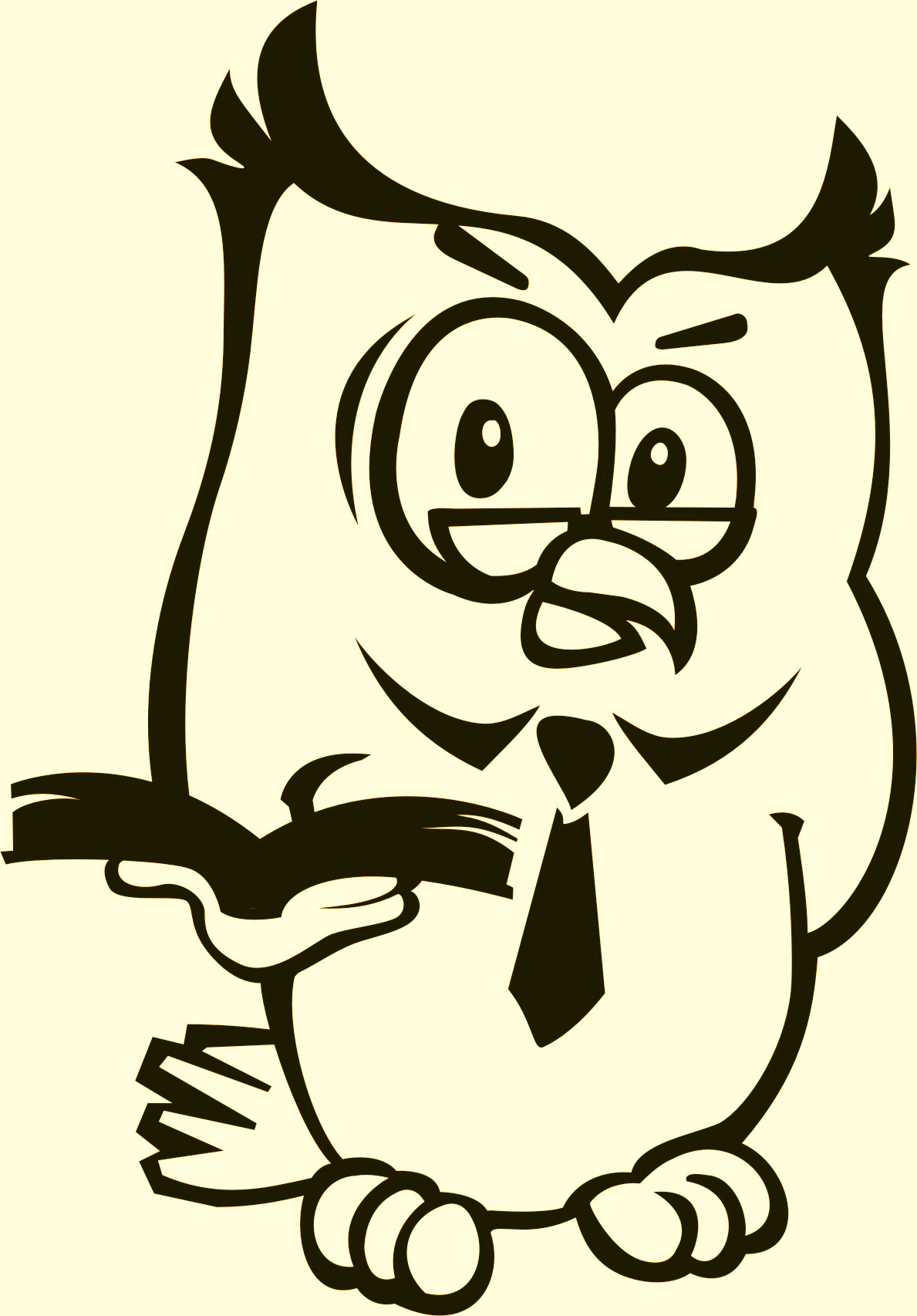 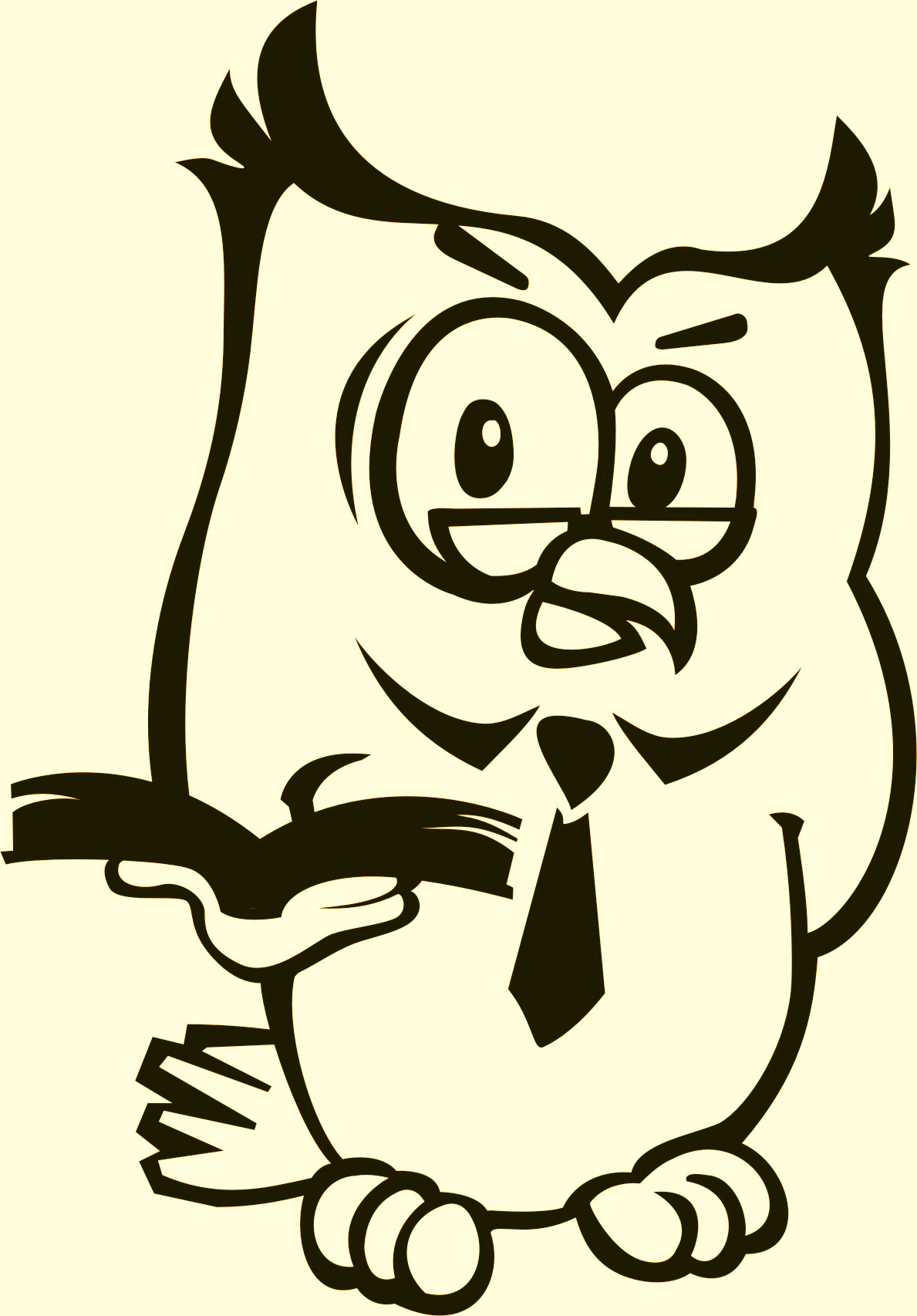 Главный приз подарочная картаЗОЛОТОЕ ЯБЛОКО на сумму 3000 рублейНапишите поздравление с 15-ти летием для нашей компании - это могут быть стихи, проза, другой литературный жанр, иная подача материала.Ответьте на вопросы теста – для этого выделите курсивом и полужирным начертанием правильный ответ.Отправьте нам на электронный адрес info@auditfin.ru поздравления и этот word-файл с вашими ответами.Ждите объявление итогов конкурса.ЖЕЛАЕМ ВСЕМ УДАЧИ!!!ПОЗДРАВЛЕНИЕ С 15 ЛЕТИЕМ ДЛЯ НАШЕЙ КОМПАНИИЖдем от Вас поздравление с нашим 15-ти летием - это могут быть стихи, проза, другой литературный жанр, иная подача материала.Особых требований к содержанию, объему, форме подачи - нет. Главное, чтобы это было от души, интересно и креативно.  ТЕСТЫ К КОНКУРСУ (выделите правильный ответ)1. Все ли ошибки обязательно исправлять в счет-фактуре? А). Исправляются только существенные ошибки.Б). Все, в счете-фактуре не должно быть никаких ошибок, так как покупателю откажут в вычете по НДС.2. При приемке товара покупатель выявил несоответствие фактического количества товара с количеством, указанным в товаро-сопроводительных документах. Составлен акт об установлении расхождения по количеству при приемке товарно-материальных ценностей по форме ТОРГ-2. Какой документ нужно потребовать от продавца?А). Исправленный счет-фактуру;Б). Корректировочный счет-фактуру.3. Требование об уплате налога в случае направления его по почте заказным письмом считается полученным:А). По факту получения;Б). По истечении десяти дней с даты направления заказного письма;В). По истечении шести дней.4. Налоговый вычет на ребенка предоставляется плательщику НДФЛ, на обеспечении которого он находится, за каждый месяц налогового периода до месяца, в котором доход налогоплательщика, исчисленный нарастающим итогом с начала налогового периода, превысил:А). 280 000 руб.;Б). 350 000 руб.;В). 500 000 руб.5. Налоговый агент вправе представить расчет сумм налога на доходы физических лиц, исчисленных и удержанных им, на бумажном носителе, если численность физических лиц, получивших доходы в налоговом периоде, не более:А). 10;Б). 24;В). 50;Г). 100 человек.6. Какую максимальную сумму доходов в 2016 году может получить налогоплательщик, применяющий упрощенную систему налогообложения, чтобы не потерять права на использование.А). 45 000 000 руб.;Б). 60 000 000 руб.;В). 68 820 000 руб.;Г). 79 740 000 руб.7. Транспортное средство поставлено на учет 11 мая 2016 г. Какое значение коэффициента КВ используется налогоплательщиком при исчислении суммы транспортного налога?А). 1,0;Б). 0,667 (8 мес. : 12 мес.);В). 0,583 (7 мес. : 12 мес.).8. Какой из перечисленных ниже документов выдается работодателем в последний день работы сотрудника только на основании его письменного заявления?А). Трудовая книжка;Б). Справка о сумме заработка за текущий и два предшествующих года для расчета больничных, декретных и "детских" пособий;В). Сведения о сумме выплат и иных вознаграждений и страховом стаже работника;Г). Справка о доходах физического лица (форма 2-НДФЛ) за текущий год;Д). Копия приказа об увольнении.9. Кому из нижеперечисленных лиц не нужно выдавать расчетные листки?А). Надомникам;Б). Совместителям;В). Лицам, с которыми заключены договоры гражданско-правового характера;Г). Дистанционным работникам;Д). Расчетные листки выдаются всем лицам, которым начислены выплаты и иные вознаграждения.10. Время простоя по причинам, не зависящим от работодателя и работника, работнику:А). Не оплачивается;Б). Оплачивает в размере не менее двух третей средней заработной платы работника;В). Оплачивает в размере не менее двух третей тарифной ставки, оклада (должностного оклада), рассчитанных пропорционально времени простоя.11. Предельная величина базы для начисления страховых взносов в ФСС РФ в отношении каждого физического лица в текущем году установлена в сумме:А). 624 000 руб.;Б). 670 000 руб.;В). 711 000 руб.;Г). 718 000 руб.;Д). 796 000 руб.Ваше доверие – лучший подарок!!!Ваш ФИН-АУДИТ